**Notice:  Meeting format has changed**EEASCNA Minutes- October 2016Sojourner opened ASC Meeting with moment of silence followed by the Serenity PrayerReading of Twelve Traditions – Yvonne 	Reading of Twelve Concepts - HannahReading of Article II & III:  Purpose of EEASCNA - VictorArticle II: Purpose The purpose of the East End Area Service Committee of Narcotics Anonymous (EEASCNA) shall be to respond to the needs and collective conscience of its member groups. EEASCNA supports and encourages the unity, welfare and growth of the East End Area as part of a worldwide Fellowship. Article III: A. Definition and Function of the Area: The Area Service Conference (ASC) is the communicative channel for a unified Fellowship, a tie that binds us together. The ASC serves as a link in the flow of communication from the member to the worldwide Fellowship, establishes a structure in which services and education are provided, and functions as a vehicle through which our Area Fellowship and society can relate. The EEASC is a Committee made up of Group Service Representatives (GSRs), special purpose Task panels and an Administrative Body from Member Groups of the East End Area.Administration Roll-CallKey:  0= Not Present, 1= Present, (-) = Vacant, R= Report submitted onlyGroup Voting Policy:To reach quorum, 50% + 1 of groups present must be in good-standing.A quorum must be reached by fifteen (15) minutes after roll call is completed and before any business can be conducted.In order for a topic to be enacted, 80% of the groups present must be in good standing.New groups must attend 3 consecutive Area Meetings to gain voting rights at the 3rd Area.If a group misses 2 consecutive Area Meetings to re-gain voting rights at the 2nd. East End Area Groups Roll CallKey:  0= Not Present, 1= Present, R= Report Submitted only, Blacked Out= Not G.S.Subcommittee ReportsAdmin- Treasurer reviewed report; activities donated $262 ($240 shirts/$22 7th tradition at laser show). H&I meetings going well. Viewpoint meeting needs help, more details from Chair. PR Chair nomination today. Treasurer- All expenses itemized on second page of report. Check policy to see if hand written checks can be given as donation to treasurerEEASCNA Treasurer's Report10-2-2016To East End Area Trusted Servants,Since our last meeting we received $ 942.14 in group donations which were deposited into the checking account. Monthly expenses were incurred in the amount of $ 1534.45. The checks that cleared and online/debit card payments are listed on page 2 of your report. The beginning balance for statement in Sept 2016 was $ 1686.79 and the ending balance was $1198.50. Prudent reserve is under $ 264.62 in the account. Prudent reserve will be replenished by the money from sales of T shirts that was paid up front for this purpose.I am grateful for the opportunity to serve the East End Area as Treasurer. If any Trusted Servants have questions or concerns about the Area's finances please feel free to contact me at 678-658-7175 or email at info@eeascna.org. In Service, Susan W.RCM-  Topics and info to go back to groups included in report below. December 10th-11th next Region. Power point from facilitator training at Region included in minutes as well. Traditions workbook $11 available in October, limited edition approx. $30. Consensus workshop can be scheduled – motion made to have one, seconded. Region positions still needed – Alternate Secretary and Alternate Treasurer RCM ReportThe RSC was attended by myself and Mike R RCMA on Sept. 10thand 11th after the meeting Saturday, we attended the campout event.  We are pleased to announce the East End Area was well represented at the event.  I have included in the report the topics that were discussed. The topics to go back to group are highlighted in red. The topics need be talk about at the group by GSR’s and a vote is needed at the next ASC. The next RSC will be, December 10th and 11th 400 Holiday Circle, Forsyth GA.                                                                                 OLD BUSINESS Old Topics: 2016-10:  Submitted by RDA to move requirement for budget submission to June and vote September (policy change) see topic form for details.  Intent: admin believes this will allow the new admin panel to set the new budget to allow for a clean slate Ascent: 10       Ascent w/Reservations: 2      Stand Aside: 1            Block:  0 Consensus reached 2016-11:  Submitted by Big Bob of Marietta and rewritten with help from Lynda B. Intent was to make more efficient use of time at Region.  To submit RCM reports without reading them on the Region Floor. Ascent: 3         Ascent w/Reservations: 1      Stand Aside:  8          Block:  0 Consensus Not Reached 2016-13:  CPP Treasurer needs to be present at Saturday.  George, said a representative for CPP should be able to give report without the Treasurer needing to stay. Due to policy changes and treasurer removal from roll call, must go back to groups. Please see revised forms. Effects Article 6, Section E, Item 1 (task panel, region) (6, E-1).   Ascent: 9         Ascent w/Reservations: 2      Stand Aside: 2             Block:  0 Consensus Reached 2016-14:  Topic to accept the updated policy guidelines 2016-2017.  Ascent: 11       Ascent w/Reservations: 1      Stand Aside: 1             Block:  0 Consensus Reached Nominations:  NONE NEW BUSINESS 2016-15           Purchase Microsoft Office 1 Year Subscription to be installed only on Regional computers (ie. Secretary and Treasurer) Ascent: 10       Ascent w/Reservations: 3      Stand Aside: 0            Block:  0 Consensus Reached 2016-16           Accept New Form created specifically for Nominations. Ascent: 13       Ascent w/Reservations: 0      Stand Aside: 0            Block:  0 Consensus Reached GOES BACK TO GROUPS Vacant Admin Positions: o   Alternate Secretary o   Alternate Treasurer For Further Review: Does your Area need (and want) a Consensus Workshop? How can Admin help? Topics: NONE                                                                                                                                                                      Thanks for allowing us to serve                                                                                                                                    Trusted Servant:                                                                                                                                                        Fred C and Mike R H & I- Report attached – Sherriff meeting going well 7:30-8:30. Rockdale men’s meeting 1st & 3rd Thursday meeting not getting enough support, going to try changing back to every Thursday. Gwinnett Co jail meeting Friday GRN meeting needs more support on Wednesday from 8-9 pm contact Debbie or Larissa. 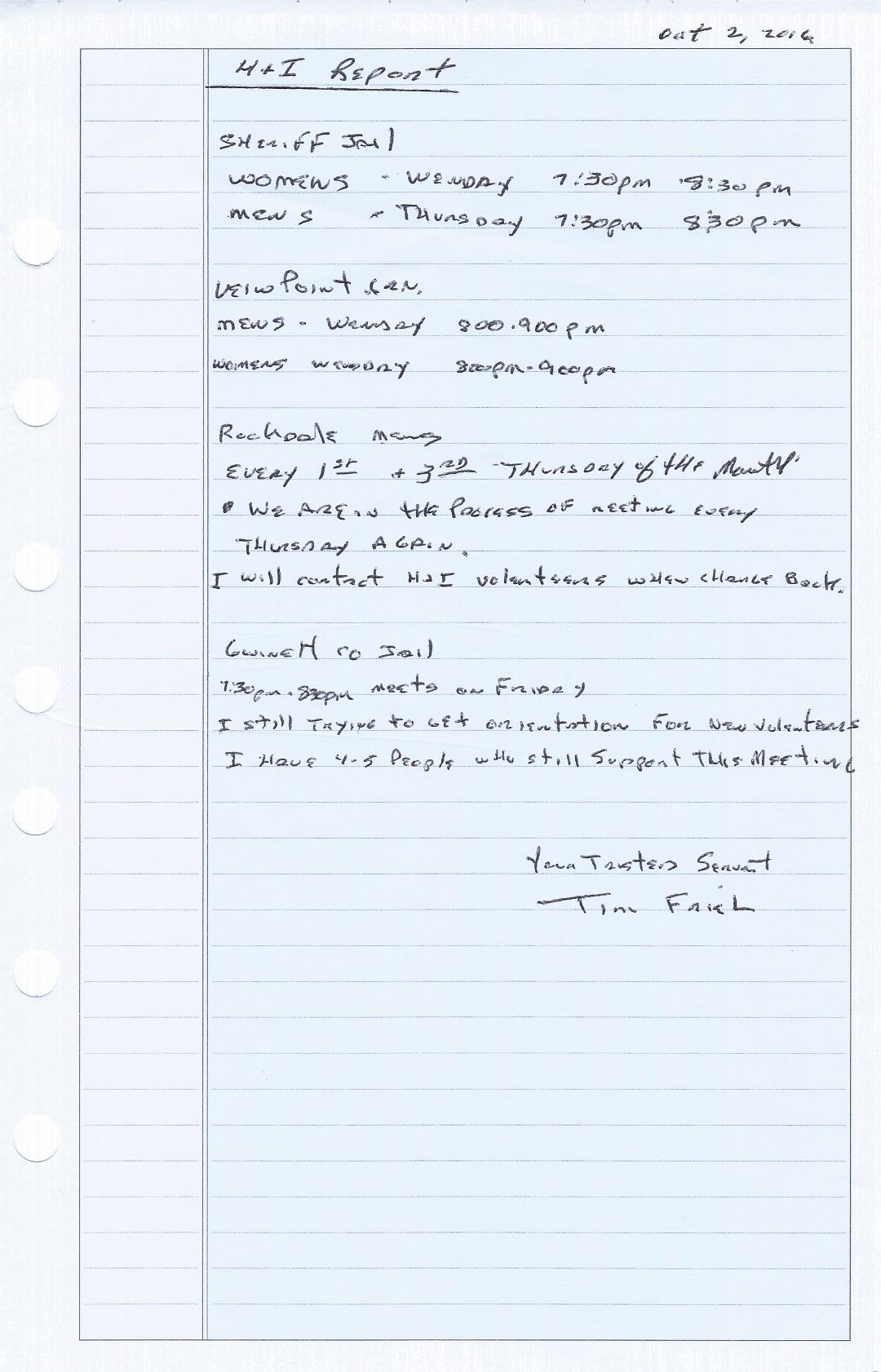 PR- [VERBAL REPORT] At Gwinnett county fair, 42 people from multiple areas came to volunteer. One hiccup but due to improper structure and training on how to interact. Drug court event gave presentation. Reestablishing drug court orientation – twice a month give new people in drug court an idea of what to expect at a meeting. Training sessions later this month for new committee members. Voice over IP cost to absorbed by Region for all areas. Multi-area H&I and PR day, end of Jan/beginning of Feb. Pushing use of Google calendar on website to ease confusion over events throughout areas (Susan suggested a volunteer to help her with inputting calendar events). Information database, emails and numbers from GRCNA to send out flyers etc. PR – 42 people at fair booth. One hiccup, attributed to poor committee and orientation.Activities- Next meeting October. Area t-shirts still available $15. Multi-Metro Unity Day raffle tickets available for $1 put name and phone number on back, don’t have to be present to win – flyer included at bottom of minutes. October 28th spooky dance - flyer included at bottom of minutes. Annual talent show November 19th at Farhfromusin meeting place with East End and North Atlanta Area $5 suggested donation price GRCNA 36 fundraiser Nov 19th @ Farhfromusin meeting place – North Atlanta and East End. GSR workshop after area meeting today. Atlanta Multi-Metro Area Unity Day 2 has raffle tickets for sale - $1.00 each (1st prize GRCNA 36 reg. 2nd prize WEANA 30 reg. 3rd prize NA clock.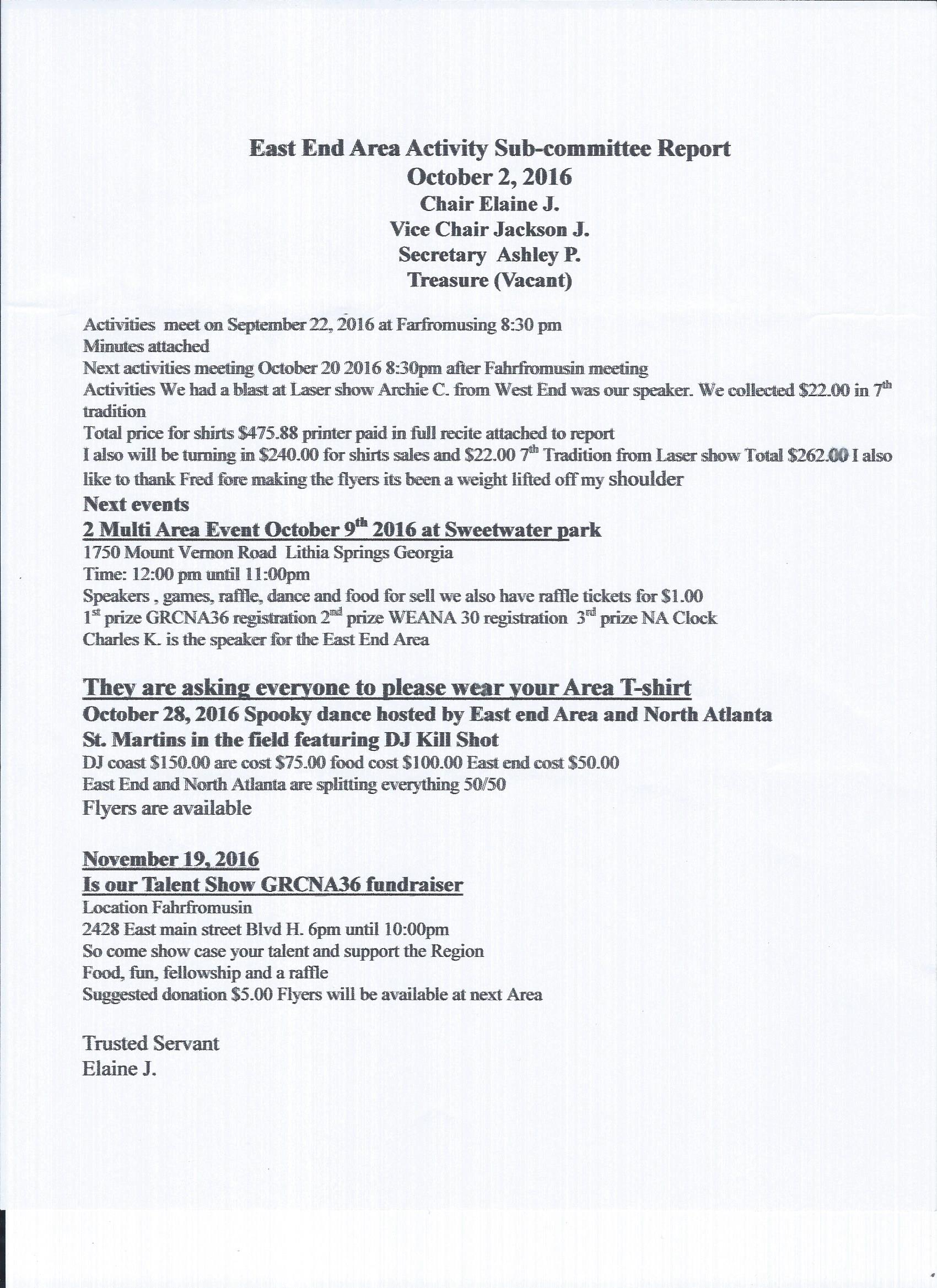 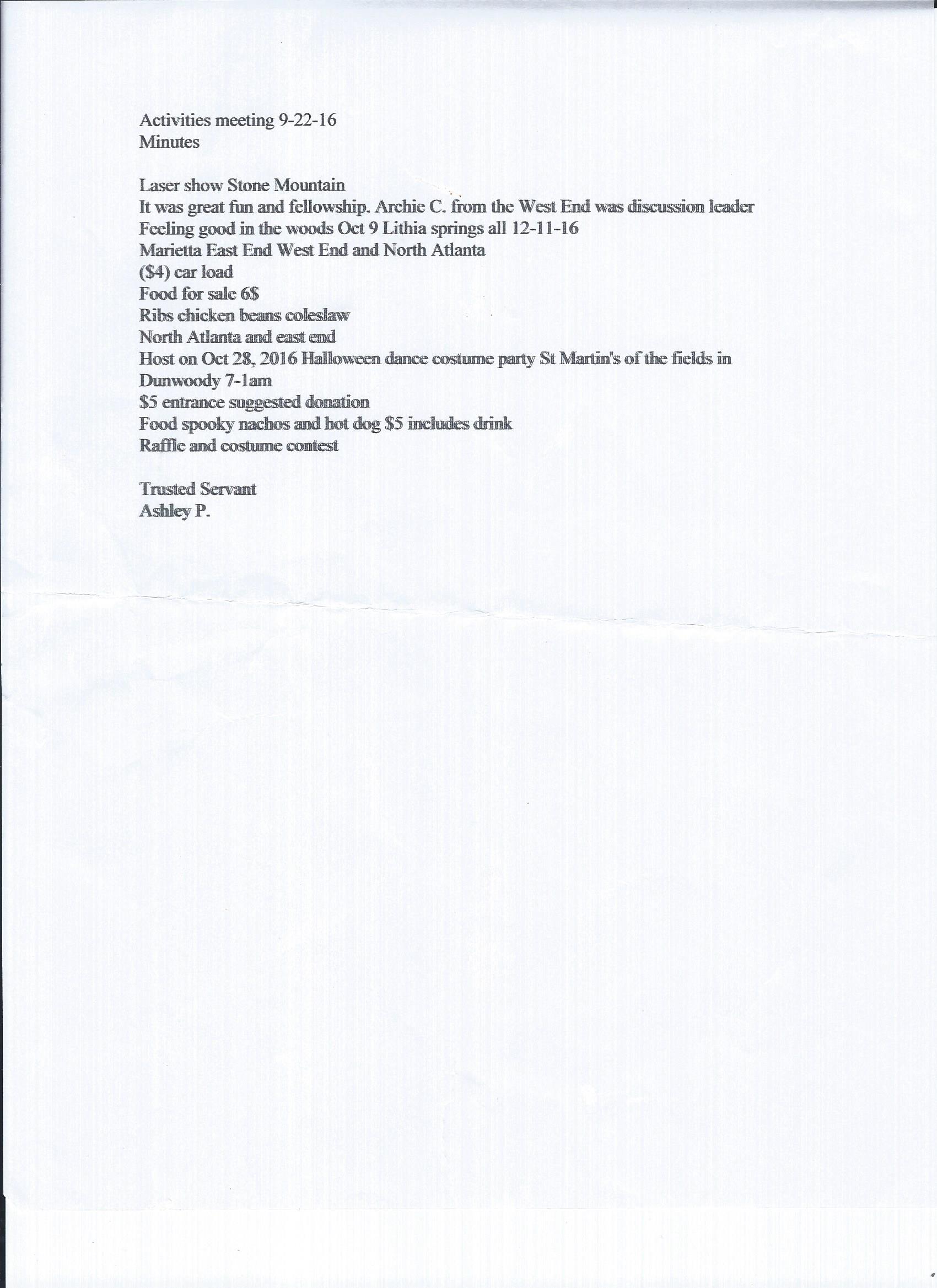 Group Reports    SCANNED AND ATTACHED BELOW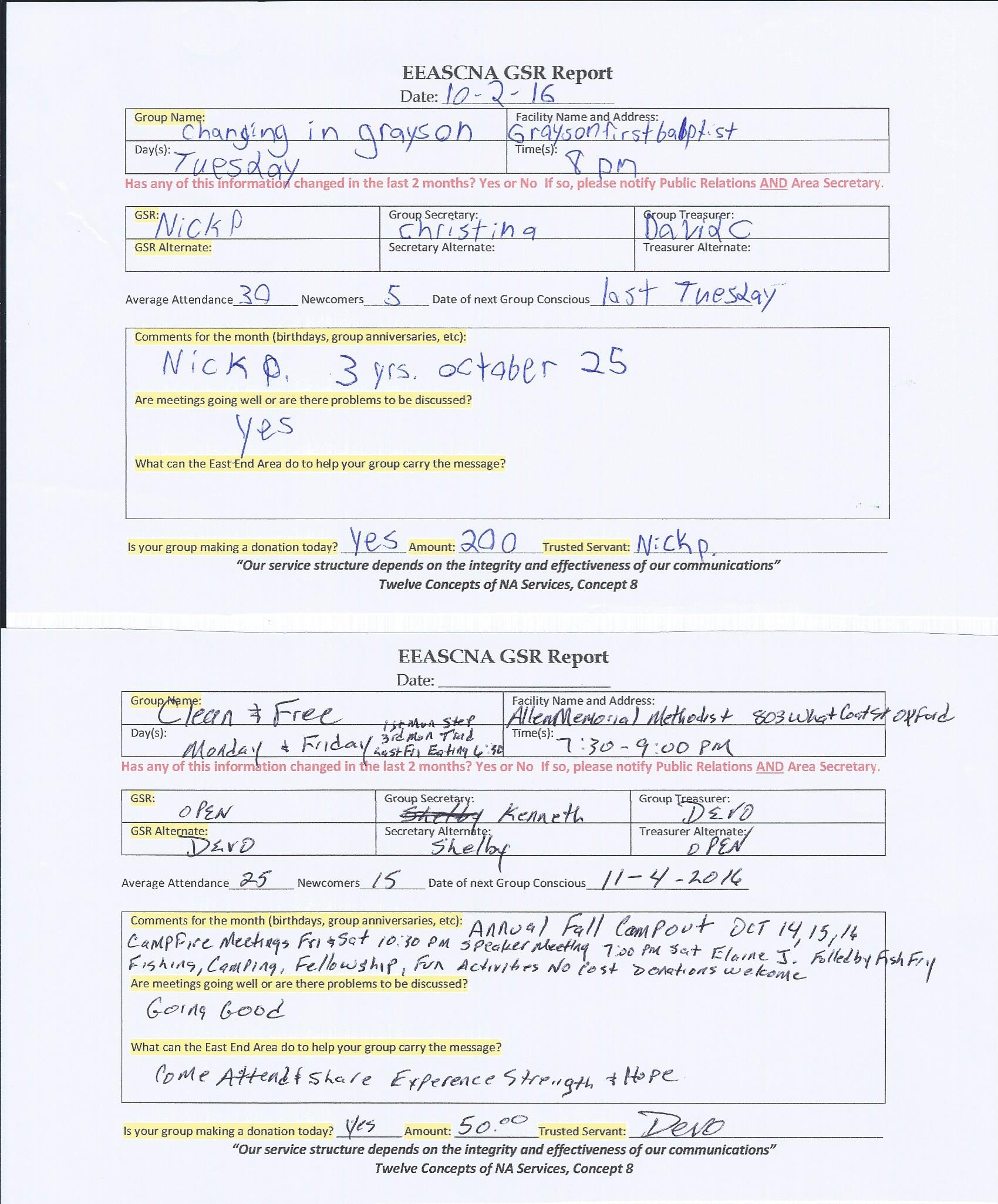 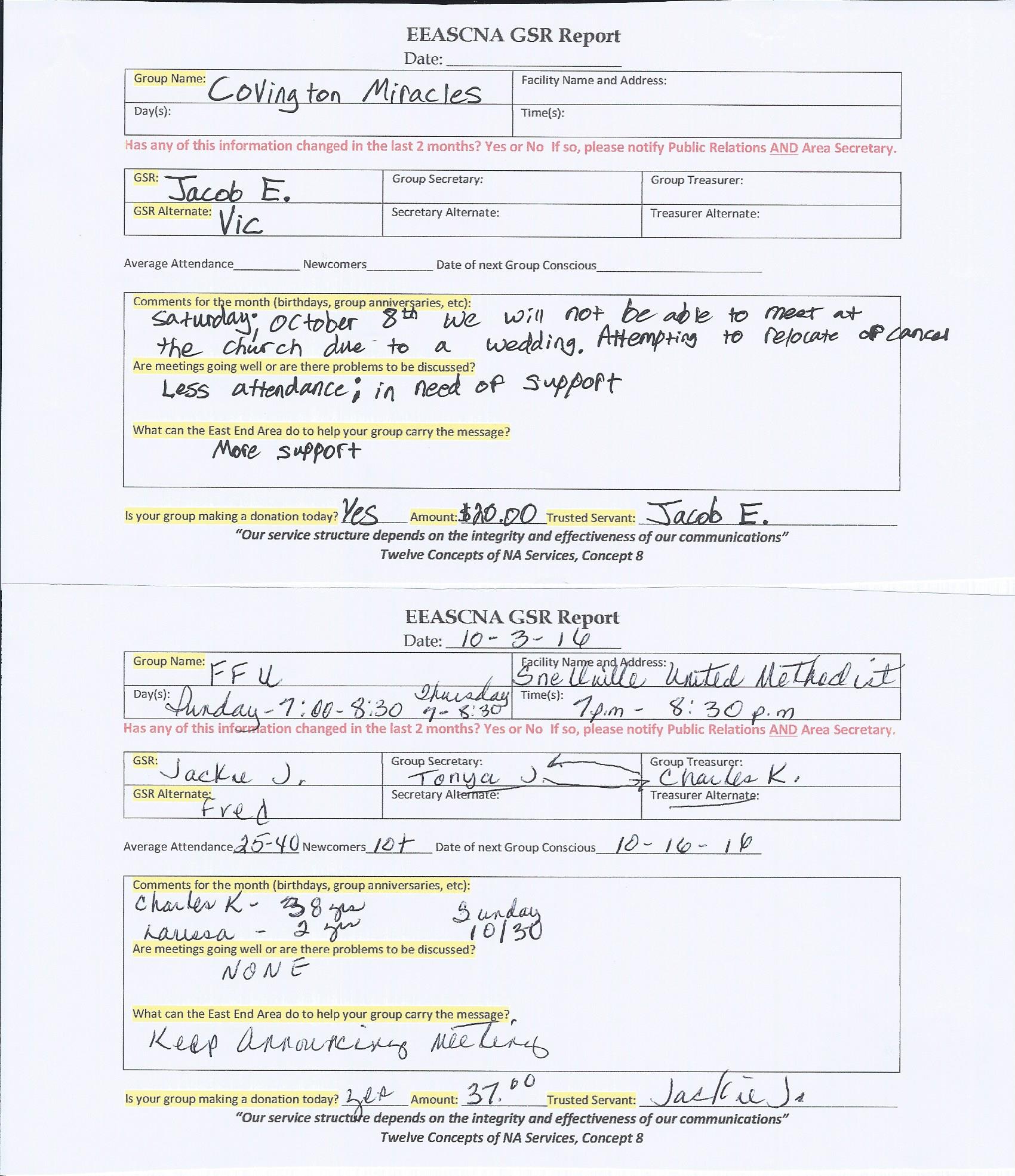 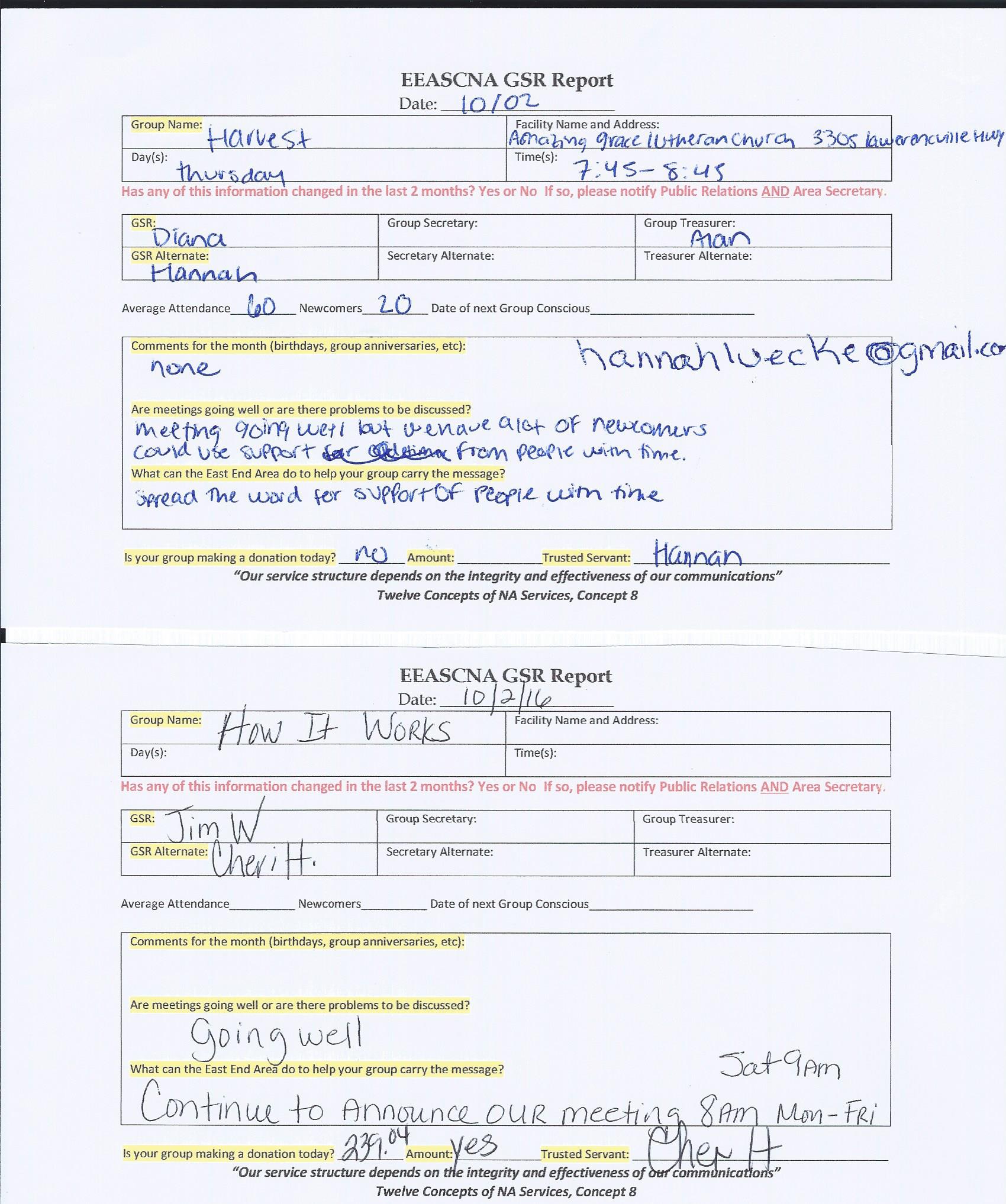 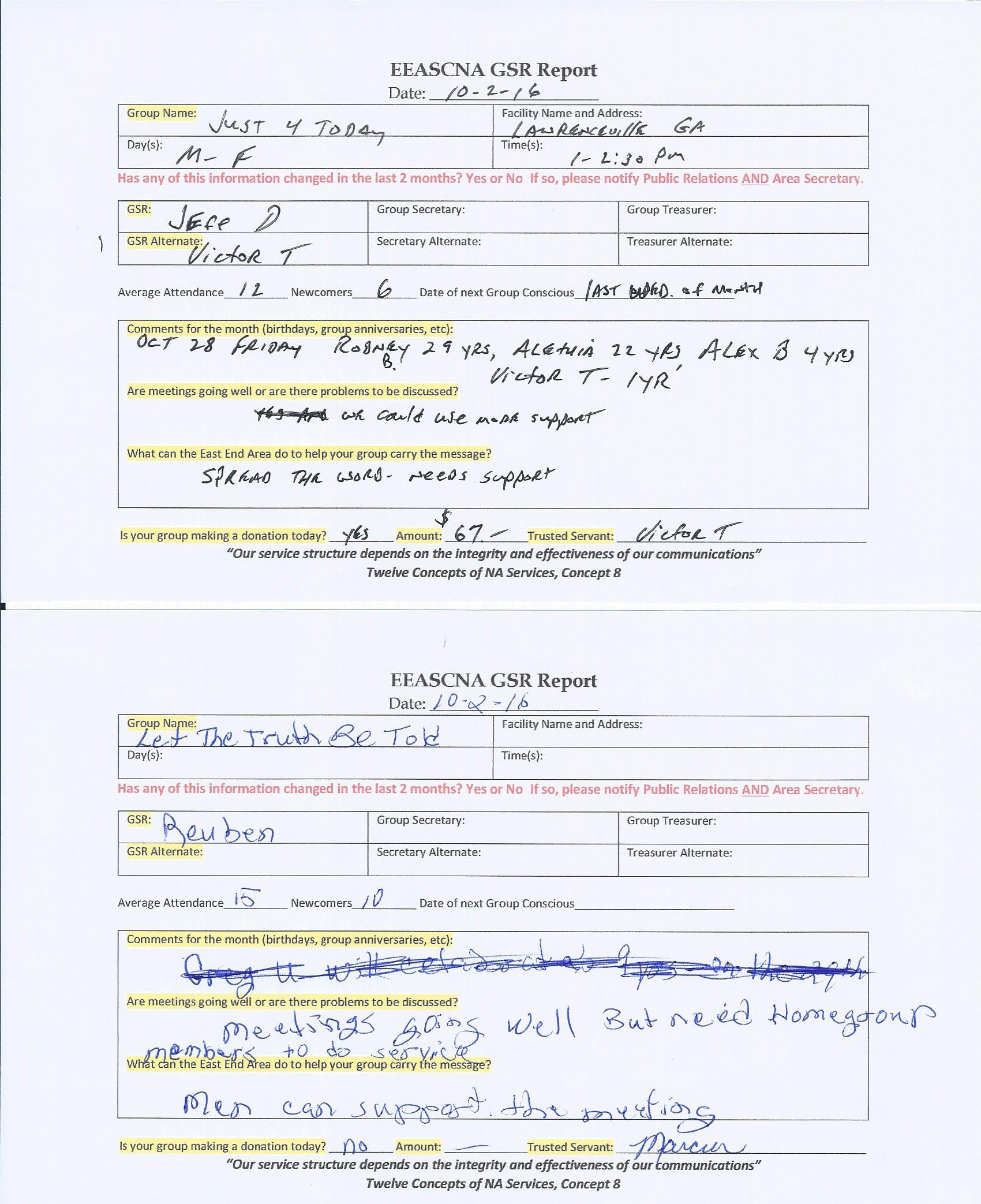 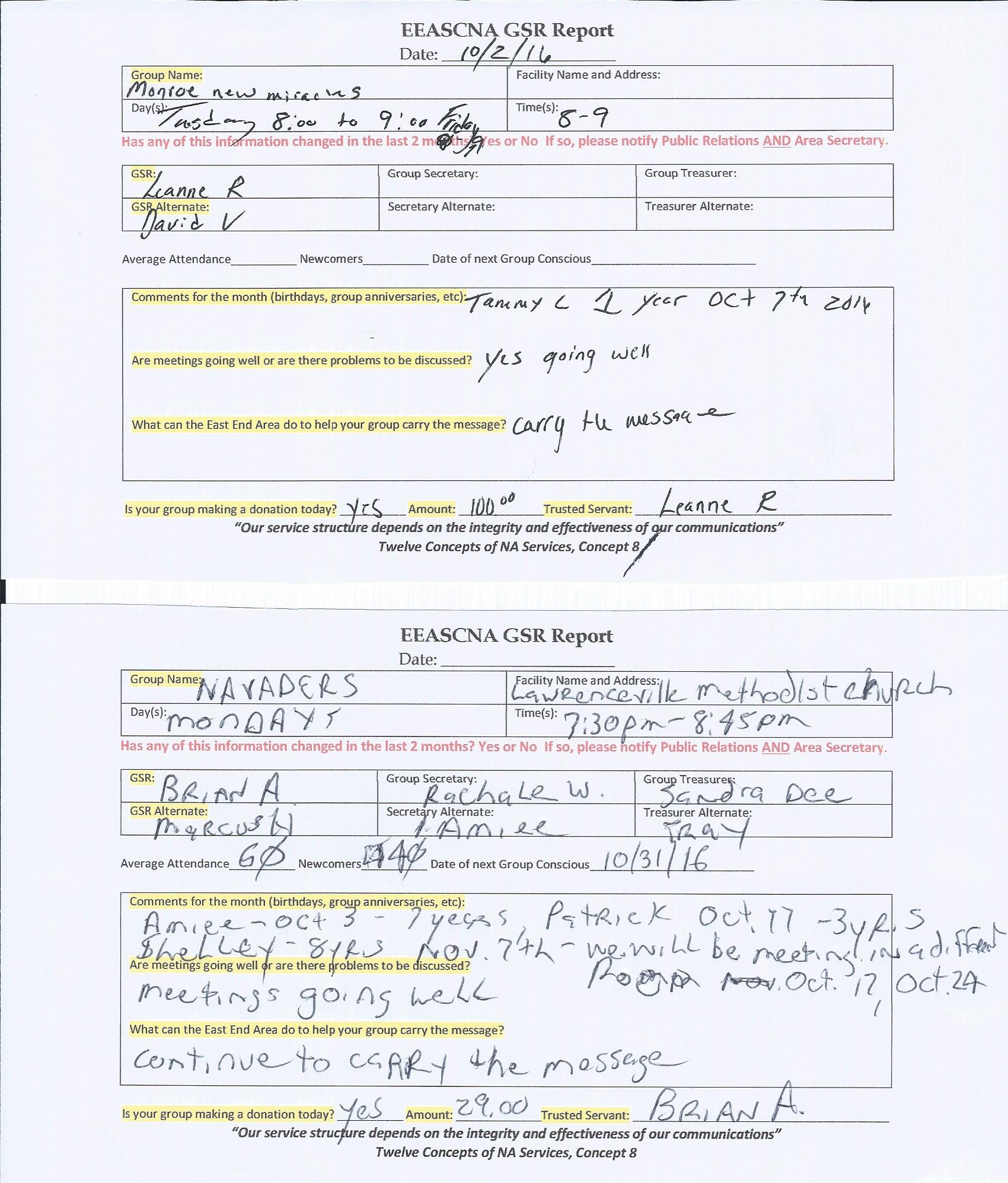 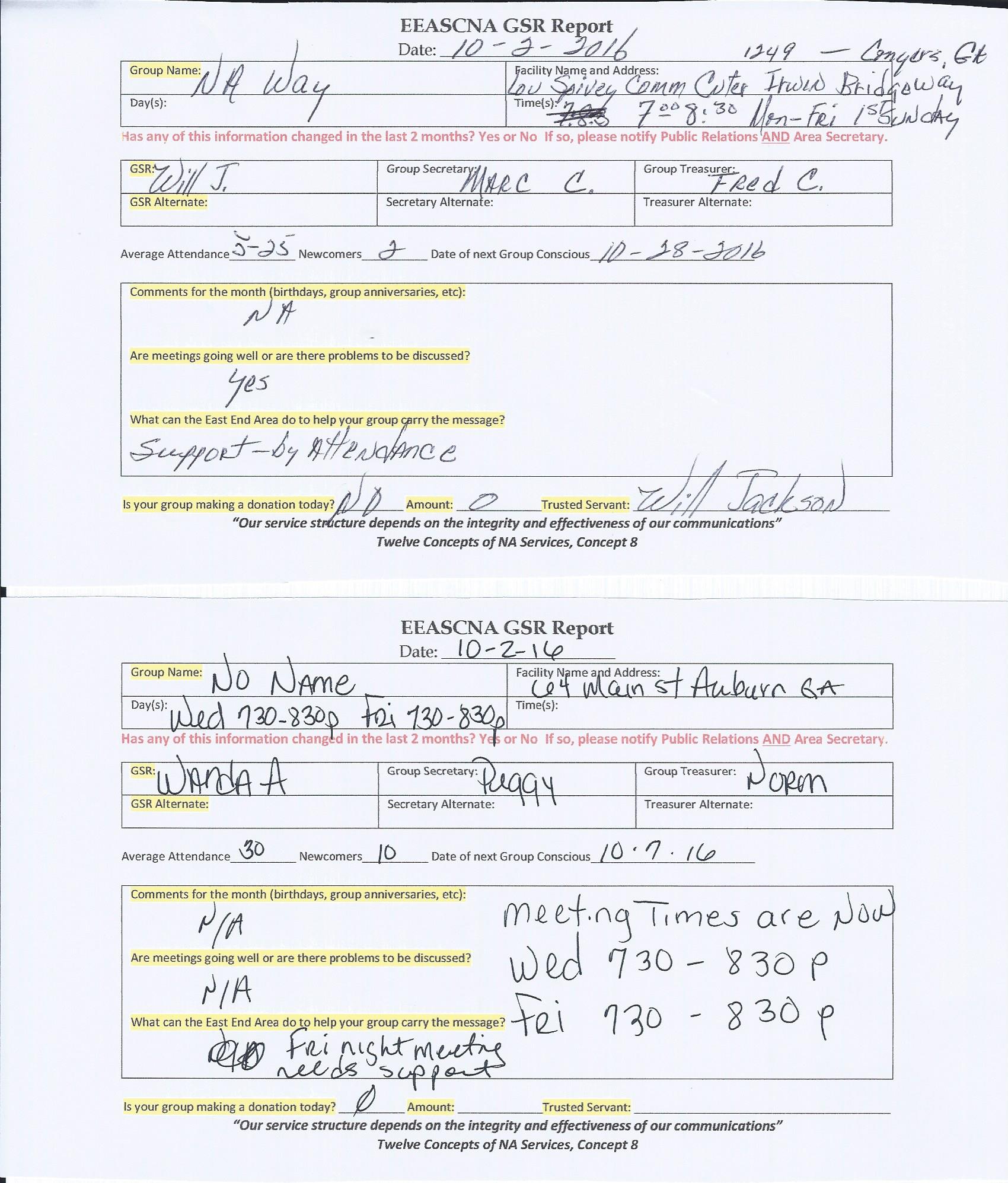 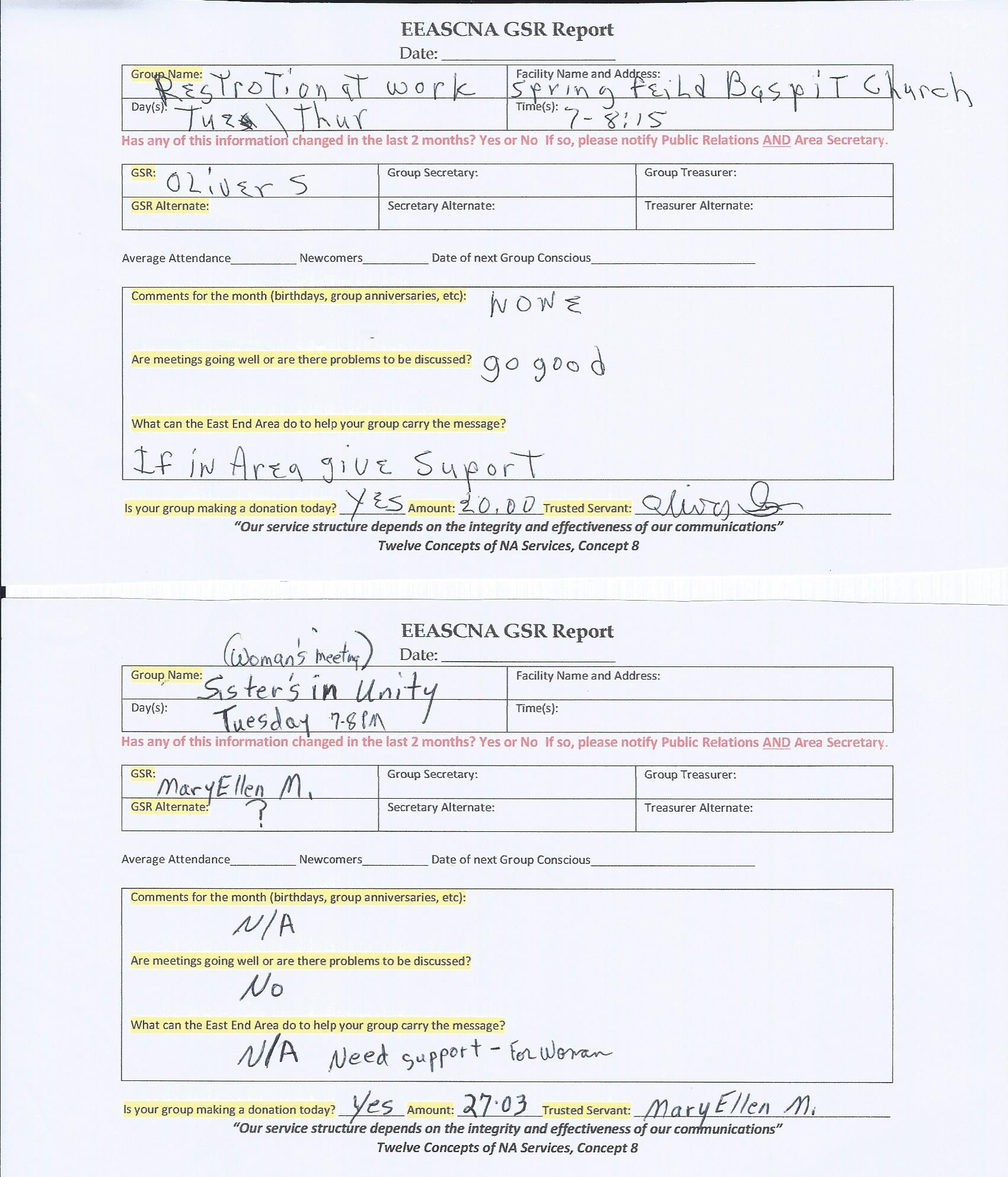 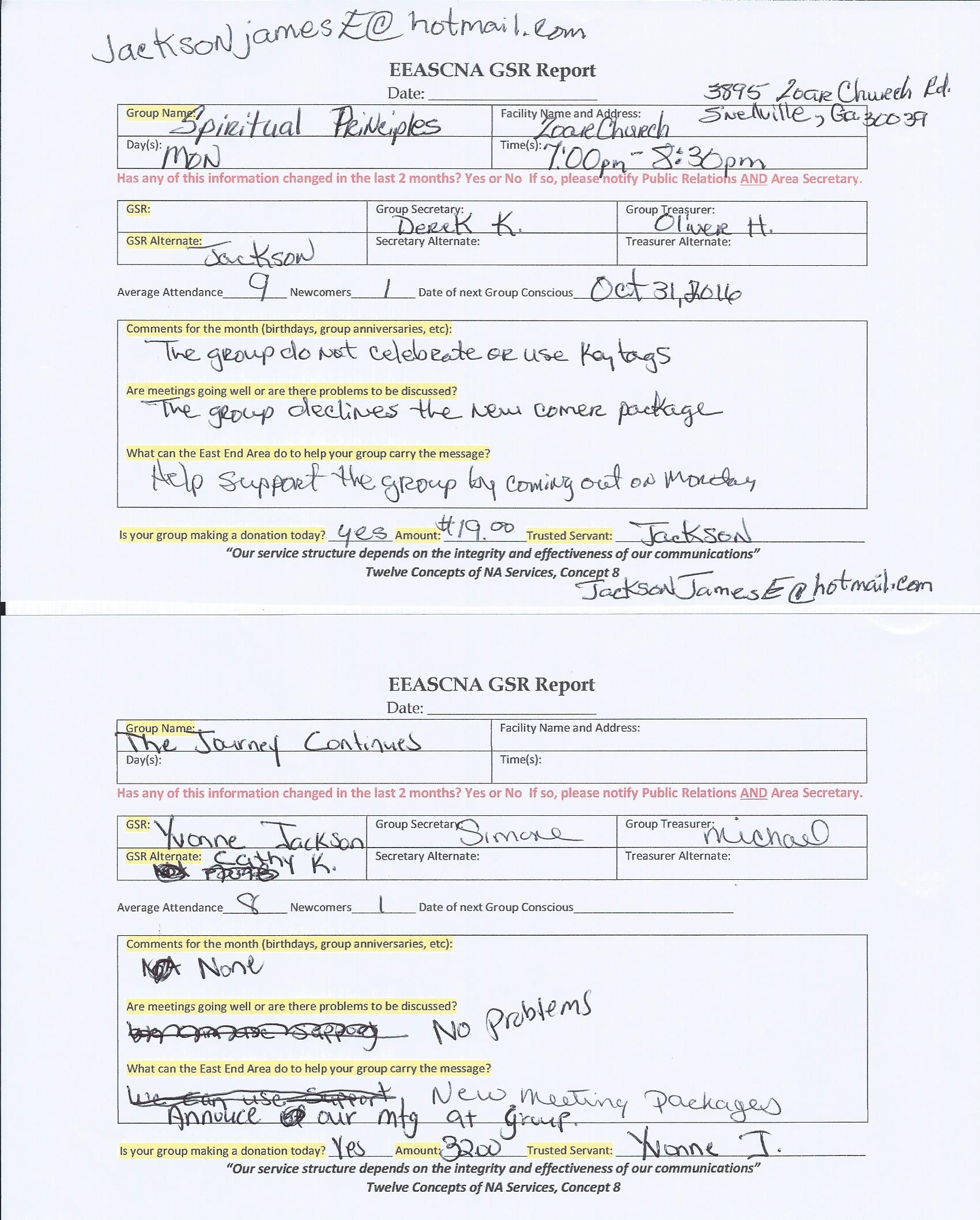 Old BusinessNoneNominations/ElectionsPR Chair – Jackson 11-0-0 PassOpen ForumVOTING IS NOT MADE IN OPEN FORUMThree options for collecting money that’s not cashOnline payments like PayPal (no device)Device from bank, has fee and fee per transactionPayPal scanner or Square GSR workshop after area meeting today. Wasn’t held at laser showMake it known to volunteers about tickets when going to Fair for PR boothPO Box?Riding the river of change limited t-shirt idea needed by October 7th – contact Asa B. with submissionsConsensus workshop to be scheduled at next Region meeting for our area New BusinessPO Box to be obtained in Snellville post office - $36 per 6 months. Update address on pamphlets to correct PO box – voted and passed Consensus workshop to be scheduled at next Region meeting for our areaAREA POSITIONS STILL OPEN: H&I VICEPlans for the next meetingNext Area Service will be Held at 3pm November 6th in Conyers**ADMIN MEETS AT 2:30 PM**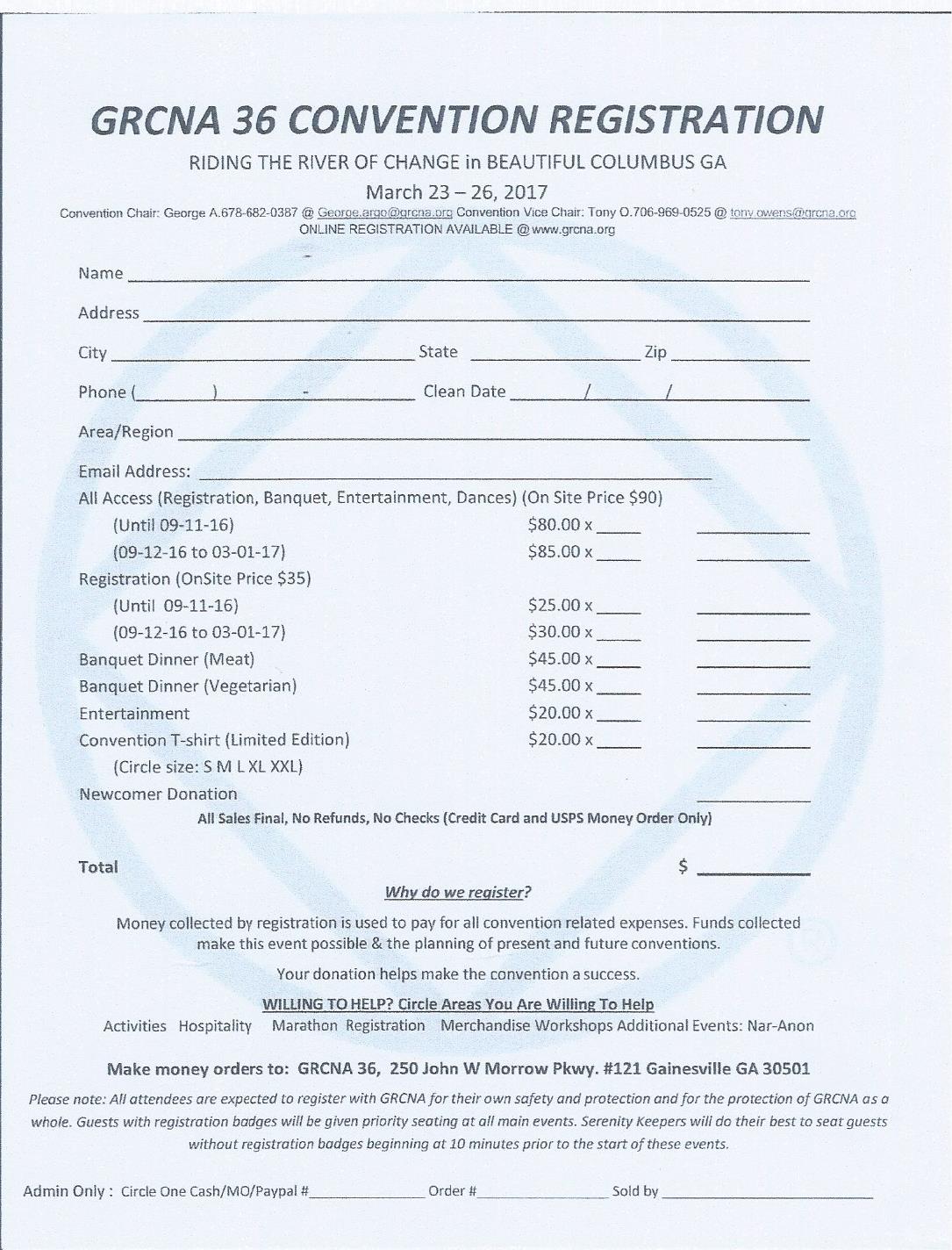 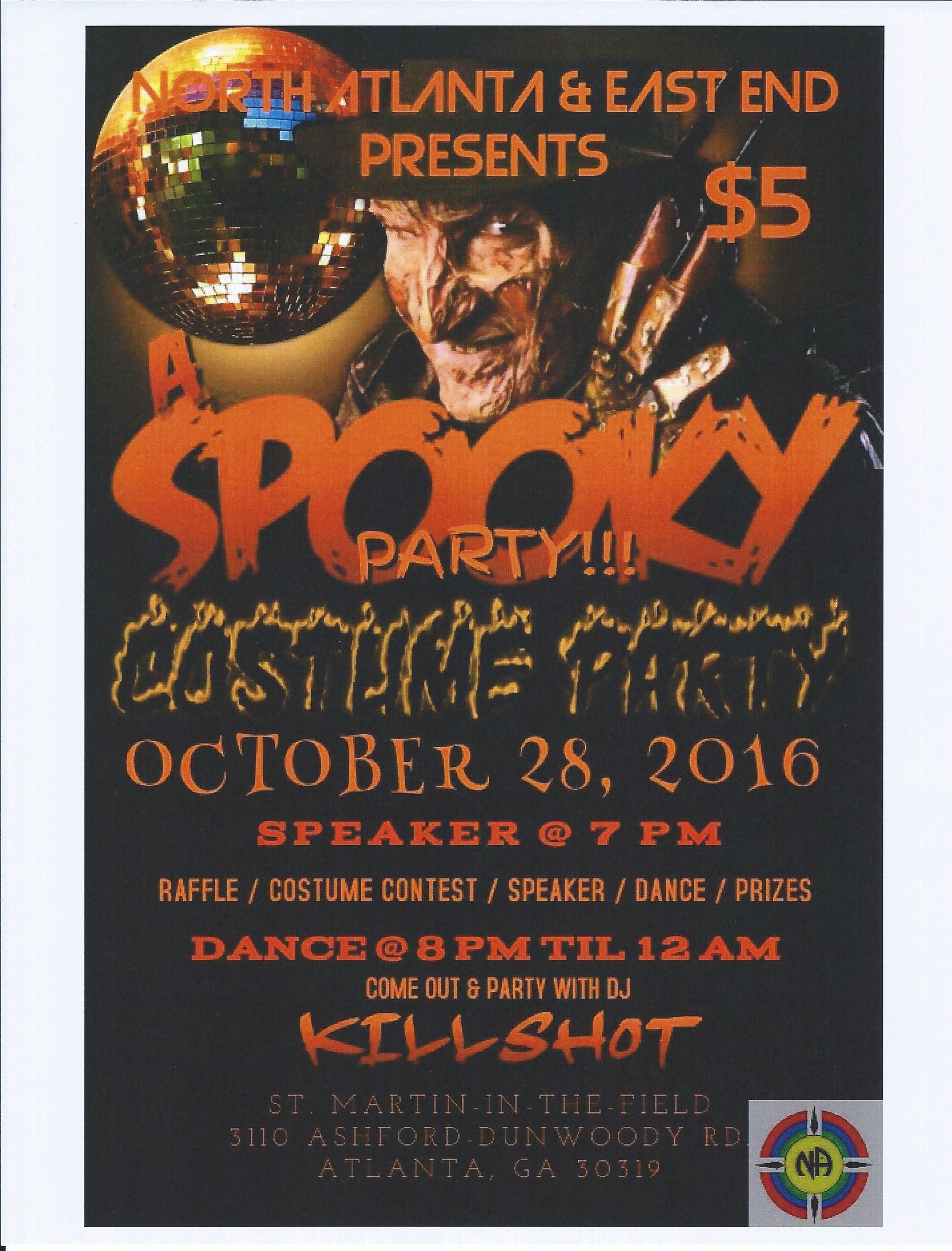 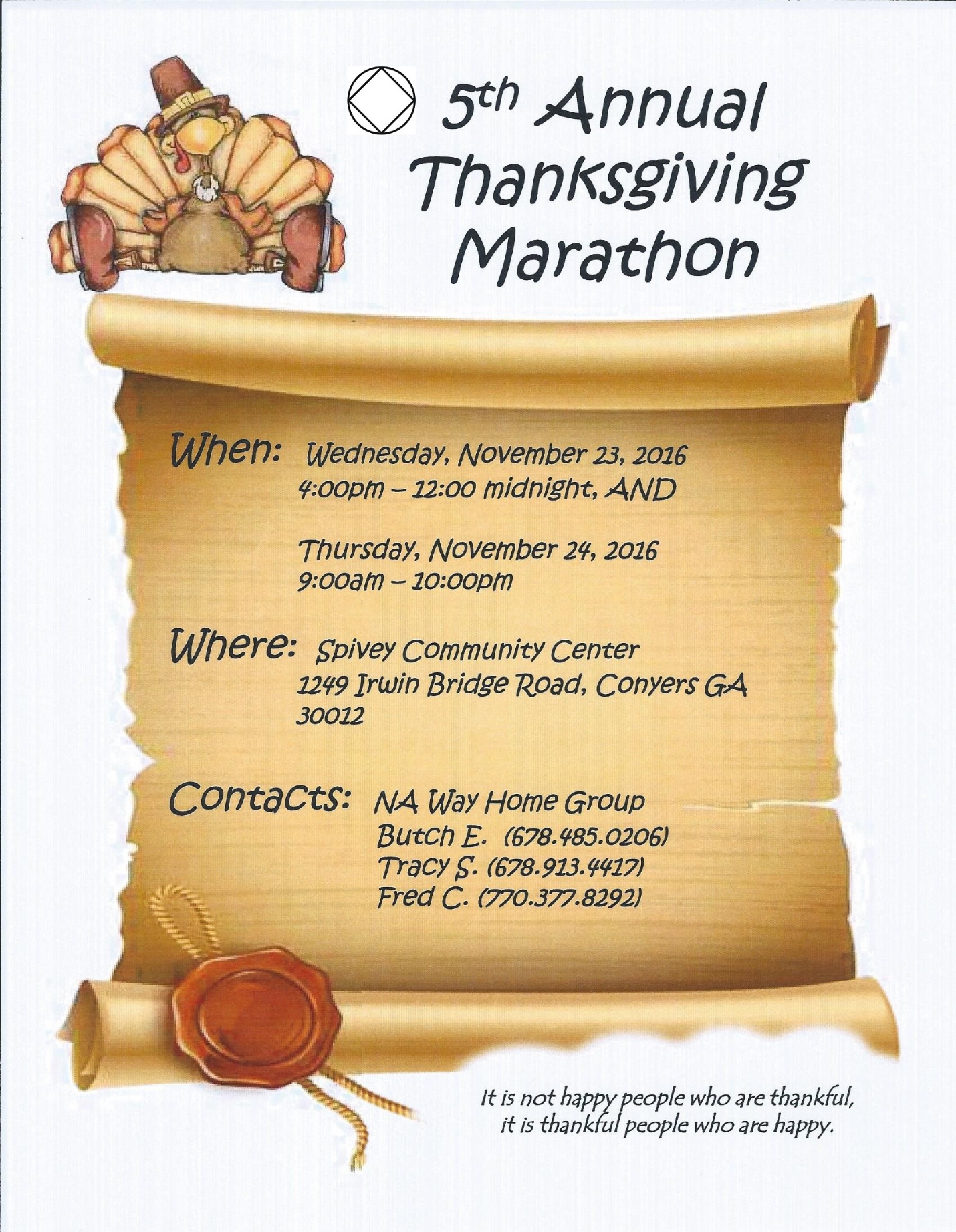 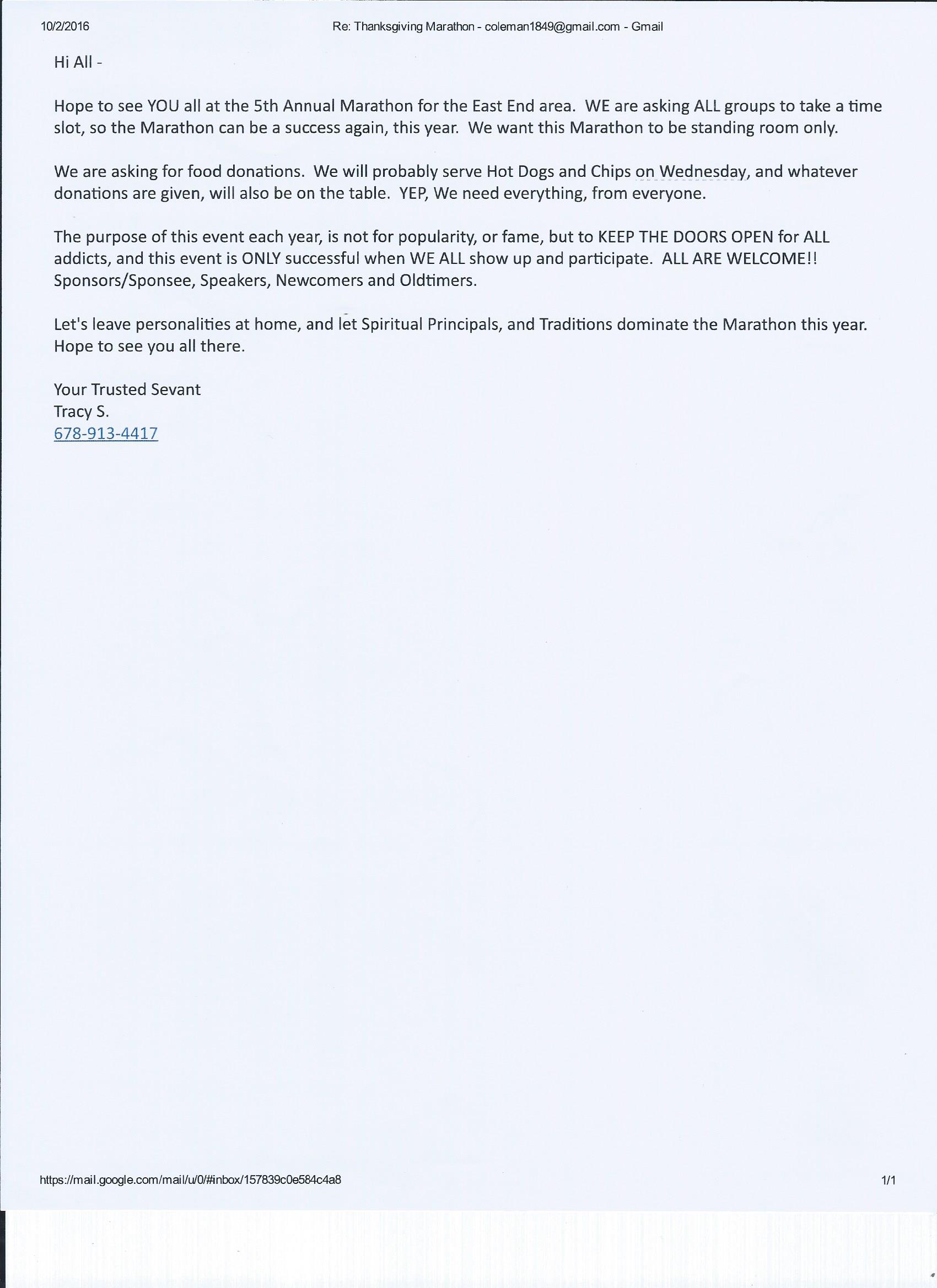 ROLENAMEDJFMAMJJASONDFacilitatorSojourner B.i  iiii111111Co-Facilitator---11----01SecretarySara Y.11111110110Alt-SecretaryKristin F.--  -----1111TreasurerSusan W.iii11111111Alt-TreasurerCheri H.---00111111H&I ChairTim F.11111111111H&I Vice-----------PR Chair-----10----PR Vice---------11ActivitiesElaine J.11i11011111Activities ViceJames J.--1-1110101RCMFred C.11111111111RCMAMike R.-11111011112015- 2016DJFMAMJJASONDBy NA Means Necessary11010010000Changing in GraysonRR11111R1R1Clean & Free11111111101Covington Miracles1111R111111Fahrfromusin111R111R111Far Out11111101000Get Real10000000000Harvest11111111111How It Works10111111111Just for Today11R01111111Let the Truth Be Told01101011111Monroe New Miracles11111100101NA Vaders11111111111NA Way11111111111No Name Group__101111101Recovery at the Rock11000000000Restoration at work01111111111Set-Free-1100000000Sisters in Unity11111111111Spiritual Principles----111R101The Journey Continues--------111Unlimited Hope101R1011010Total of Groups in Area1919202021212121212222Total Groups Present1417151417151716121316Groups in Good Standing1616171716161718181717Groups Present & G.S.1316141415131516131216Number for Quorum (50% + 1)?Is Quorum reached?11 Yes10 Yes11 Yes11 Yes10 Yes12 Yes15 Yes12 Yes12 Yes12 Yes12 YesNumber for Consensus (80% present in G.S)?Do we have Consensus?14 Yes13 Yes12 Yes11 Yes10 Yes14 Yes10 Yes13 Yes13 Yes12 Yes13 YesEAST END AREA SERVICE COMMITTEEEAST END AREA SERVICE COMMITTEEEAST END AREA SERVICE COMMITTEEEAST END AREA SERVICE COMMITTEEEAST END AREA SERVICE COMMITTEEEAST END AREA SERVICE COMMITTEEEAST END AREA SERVICE COMMITTEEEAST END AREA SERVICE COMMITTEEEAST END AREA SERVICE COMMITTEEEAST END AREA SERVICE COMMITTEEEAST END AREA SERVICE COMMITTEEEAST END AREA SERVICE COMMITTEEEAST END AREA SERVICE COMMITTEEEAST END AREA SERVICE COMMITTEEEAST END AREA SERVICE COMMITTEEEAST END AREA SERVICE COMMITTEENARCOTICS ANONYMOUSNARCOTICS ANONYMOUSNARCOTICS ANONYMOUSNARCOTICS ANONYMOUSNARCOTICS ANONYMOUSNARCOTICS ANONYMOUSNARCOTICS ANONYMOUSNARCOTICS ANONYMOUSNARCOTICS ANONYMOUSNARCOTICS ANONYMOUSNARCOTICS ANONYMOUSNARCOTICS ANONYMOUSNARCOTICS ANONYMOUSNARCOTICS ANONYMOUSNARCOTICS ANONYMOUSNARCOTICS ANONYMOUSTreasurer ReportTreasurer ReportTreasurer ReportTreasurer ReportTreasurer ReportTreasurer ReportTreasurer ReportTreasurer ReportTreasurer ReportTreasurer ReportTreasurer ReportTreasurer ReportTreasurer ReportTreasurer ReportTreasurer ReportTreasurer ReportMonth of Sept 2016Month of Sept 2016Month of Sept 2016Month of Sept 2016Month of Sept 2016Month of Sept 2016Month of Sept 2016Month of Sept 2016Month of Sept 2016Month of Sept 2016Month of Sept 2016Month of Sept 2016Month of Sept 2016Month of Sept 2016Month of Sept 2016Month of Sept 2016StatementStatementStatementStatementBeginning BalanceBeginning Balance$1,686.79 Prudent Reserve$1,463.12 Beginning BalanceBeginning Balance$1,686.79 Income$942.14 Subtotal$2,628.93 Expenses$1,534.45Ending Balance$1,198.50 -$264.62 prudent reserve prudent reserve prudent reserveIncomeIncomeIncomeIncomeDepositedGroup DonationGroup Donation$942.14Total IncomeTotal Income$942.14 ExpensesExpensesExpensesExpensesCheck no.Date ClearedMetro PCSonline40.009/7/2016Sec.VOIPonline29.959 SeptH & I   Literatureonline406.5513 SeptRCM Room/MileagePR Room/MileageRegion Donation500.00Treasurer Printing14.956 SeptPR Printing68.0013919 SeptActivities475.001393/ 13946 Septrent fahrfrumusinTotal Expenses$1,534.45Group NameGroup NameJanFebMarAprMayJunJulAugSepOctNovDecYTDActivitiesActivities1.001.74188.0047.00$237.74Back to BasicsBack to Basics$0.00 NA Means Necessary NA Means Necessary100.00400.00$500.00Changing in GraysonChanging in Grayson51.0025.0050.0050.0060.0050.00$286.00Clean & FreeClean & Free25.0027.0020.0020.00$92.00Courage To Change	Courage To Change	$0.00Covington MiraclesCovington Miracles20.0020.0020.0020.0020.0020.0020.00$140.00Far Out GroupFar Out Group40.0047.0083.00$170.00Get Real$0.00FarfromusinFarfromusin80.00158.2538.0060.0032.2524.00$392.50H & IH & I$0.00Harvest GroupHarvest Group35.0025.0025.0025.0025.0025.00$160.00Holding on GroupHolding on Group$0.00How It WorksHow It Works100.003.26145.60224.4589.8489.89160.38116.67$930.09It Starts Here$0.00Let Truth Be Told25.0025.0025.0025.00$100.00Just for TodayJust for Today60.0026.0029.5927.37100.00$242.96Mon New MiraclesMon New Miracles100.00150.00$250.00NA Vader'sNA Vader's25.0060.0060.00100.00150.0050.0087.50$532.50NA Way GroupNA Way Group20.0025.0025.0020.0023.0025.0020.00$158.00Recovery At RockRecovery At Rock15.0060.00$75.00Rec No Matter WhatRec No Matter What$0.00Restoration at Work	Restoration at Work	25.0010.0024.4515.00$74.45Serenity SeekersSerenity Seekers$0.00Sisters in UnitySisters in Unity50.6771.1045.5430.8450.00$248.15Spiritual Principals45.0058.50The Journey Continues50.9023.47Unlimited HopeUnlimited Hope100.00200.0050.00200.00200.00200.00200.00500.00$1,650.00              Total              Total$560.67 $630.00 $219.36 $846.93 $830.70 $1,073.$563.10 $734.43 $942.14 $0.00 $0.00 $0.00 $6,239.39Expenses by Month$514.66 $120.00 $168.03 $514.79 $593.71 $994.36$403.25 $1,430.43$1,534.4$6,273.68